Martin Kasík zahájí cyklus Světová klavírní tvorba FOK. Zazní Obrázky z výstavySymfonický orchestr hl. m. Prahy FOK zahajuje klavírním recitálem Martina Kasíka koncertní řadu Světová klavírní tvorba. Na programu budou tři čeští skladatelé a Musorgského obsáhlé dílo Obrázky z výstavy. Koncert se uskuteční v sobotu 16. října 2021 v 19:30 ve Dvořákově síni Rudolfina. Vstupenky jsou v prodeji na www.fok.cz. Klavírista Martin Kasík spolupracuje s Pražskými symfoniky pravidelně. V minulosti s nimi jel na společné turné po USA, odehrál mnoho koncertů v Obecním domě a objevil se také v online pořadu FOK v době pandemie. Tentokrát odehraje svůj sólový recitál v rámci abonentní řady Světová klavírní tvorba, kterou FOK pořádá od 50. let minulého století a je tak nejstarší recitálovou řadou ve střední Evropě. I v této řadě se jedná o jeho již pátý návrat.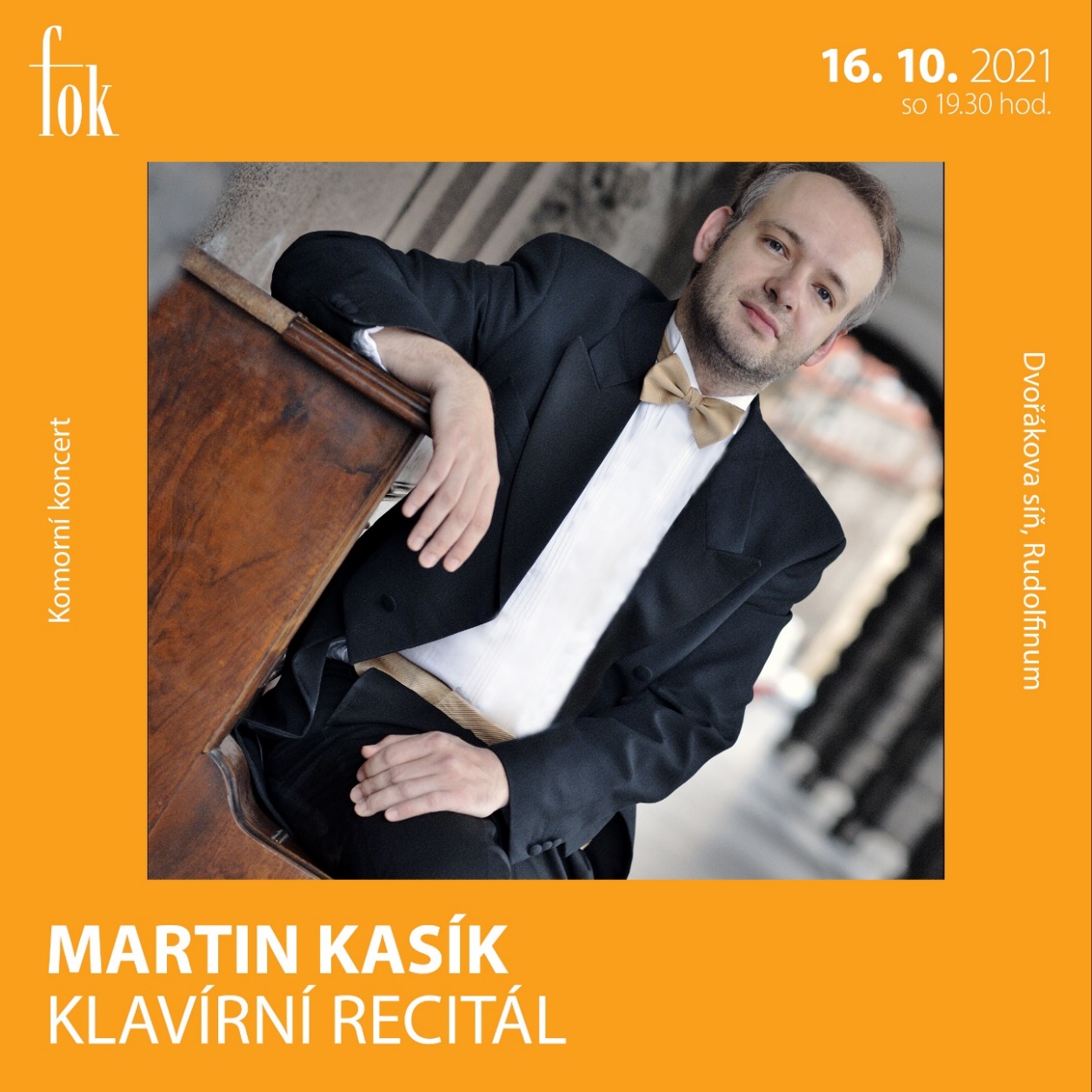 Program první poloviny bude ryze český. Po pomyslné časové ose se bude pohybovat od Bedřicha Smetany a výběru z jeho Českých tanců, přes Vzpomínky Vítězslava Nováka až ke skladateli 20. století Klementu Slavickému, od kterého zazní Tři skladby pro klavír. Vrcholem večera budou Obrázky z výstavy Modesta Petroviče Musorgského v originální verzi. „Chtěli jsme s FOK, aby byl program slavnostní. Na začátek jsem proto zvolil Furianta Bedřicha Smetany, co může být slavnostnějšího a více českého! I ostatní kusy první poloviny jsou mé oblíbené a úchvatné. Do druhé části pak invencí sršící Obrázky z výstavy, které končí Kyjevskou bránou, jednou z nejmonumentálnějších skladeb. Zkrátka, moc se těším!“ popsal výběr skladeb klavírista Martin Kasík.Koncert se uskuteční 16. října 2021 v 19:30 ve Dvořákově síni Rudolfina a je součástí abonentní řady Světová klavírní tvorba. Vstup na koncerty je možný podle aktuálních bezpečnostních pravidel. Vstupenky jsou k dispozici na www.fok.cz.Martin Kasík (*1976) je český klavírista a patří k nejvýraznějším osobnostem české hudební scény. Vystudoval Janáčkovu konzervatoř v Ostravě u prof. Moniky Tugendliebové a pražskou AMU ve třídě prof. Ivana Klánského. Je vítězem v soutěži Pražského jara 1998 a Young Concert Artists v New Yorku 1999. Od té doby vystupuje pod taktovkou významných dirigentů v koncertních sálech po celém světě. Mimo svou koncertní činnost se věnuje pedagogické práci na AMU v Praze a Pražské konzervatoři. Je uměleckým ředitelem Chopinova festivalu v Mariánských Lázních.Martin Kasík – klavírní recitál16. října 2021, 19:30BEDŘICH SMETANAFuriant, Hulán a Medvěd z Českých tancůVÍTĚZSLAV NOVÁKVzpomínkyKLEMENT SLAVICKÝTři skladby pro klavírMODEST PETROVIČ MUSORGSKIJObrázky z výstavyMartin KASÍK | klavírZajímavé odkazy:Web FOK: www.fok.czYouTube kanál Pražští symfonikové FOKFacebook: orchestrFOK
FB událost: https://www.facebook.com/events/2956671451288297 Abonentní řada Světová klavírní tvorba: https://www.fok.cz/cs/abonma/19 Martin Kasík v pořadu FOK On: https://youtu.be/CJ7dF5_Crts Rozhovor s Martinem Kasíkem na Classic Praha: https://www.classicpraha.cz/radio/podcast/symfonicky-orchestr-hl-m-prahy-fok/ Novinářský servis a bližší informace:Karla MelichnováSymfonický orchestr hl. m. Prahy FOKe-mail: k.melichnova@fok.czmobil: +420 722 207 943